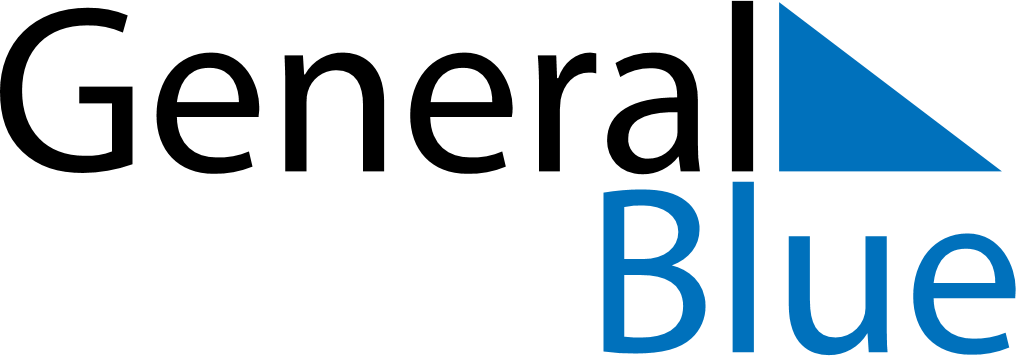 May 2024May 2024May 2024May 2024May 2024May 2024An Muileann gCearr, Leinster, IrelandAn Muileann gCearr, Leinster, IrelandAn Muileann gCearr, Leinster, IrelandAn Muileann gCearr, Leinster, IrelandAn Muileann gCearr, Leinster, IrelandAn Muileann gCearr, Leinster, IrelandSunday Monday Tuesday Wednesday Thursday Friday Saturday 1 2 3 4 Sunrise: 5:54 AM Sunset: 8:58 PM Daylight: 15 hours and 4 minutes. Sunrise: 5:52 AM Sunset: 9:00 PM Daylight: 15 hours and 8 minutes. Sunrise: 5:50 AM Sunset: 9:02 PM Daylight: 15 hours and 12 minutes. Sunrise: 5:48 AM Sunset: 9:04 PM Daylight: 15 hours and 15 minutes. 5 6 7 8 9 10 11 Sunrise: 5:46 AM Sunset: 9:05 PM Daylight: 15 hours and 19 minutes. Sunrise: 5:44 AM Sunset: 9:07 PM Daylight: 15 hours and 23 minutes. Sunrise: 5:42 AM Sunset: 9:09 PM Daylight: 15 hours and 26 minutes. Sunrise: 5:40 AM Sunset: 9:11 PM Daylight: 15 hours and 30 minutes. Sunrise: 5:38 AM Sunset: 9:12 PM Daylight: 15 hours and 34 minutes. Sunrise: 5:36 AM Sunset: 9:14 PM Daylight: 15 hours and 37 minutes. Sunrise: 5:35 AM Sunset: 9:16 PM Daylight: 15 hours and 41 minutes. 12 13 14 15 16 17 18 Sunrise: 5:33 AM Sunset: 9:18 PM Daylight: 15 hours and 44 minutes. Sunrise: 5:31 AM Sunset: 9:19 PM Daylight: 15 hours and 48 minutes. Sunrise: 5:30 AM Sunset: 9:21 PM Daylight: 15 hours and 51 minutes. Sunrise: 5:28 AM Sunset: 9:23 PM Daylight: 15 hours and 54 minutes. Sunrise: 5:26 AM Sunset: 9:24 PM Daylight: 15 hours and 57 minutes. Sunrise: 5:25 AM Sunset: 9:26 PM Daylight: 16 hours and 1 minute. Sunrise: 5:23 AM Sunset: 9:27 PM Daylight: 16 hours and 4 minutes. 19 20 21 22 23 24 25 Sunrise: 5:22 AM Sunset: 9:29 PM Daylight: 16 hours and 7 minutes. Sunrise: 5:20 AM Sunset: 9:31 PM Daylight: 16 hours and 10 minutes. Sunrise: 5:19 AM Sunset: 9:32 PM Daylight: 16 hours and 13 minutes. Sunrise: 5:17 AM Sunset: 9:34 PM Daylight: 16 hours and 16 minutes. Sunrise: 5:16 AM Sunset: 9:35 PM Daylight: 16 hours and 19 minutes. Sunrise: 5:15 AM Sunset: 9:37 PM Daylight: 16 hours and 21 minutes. Sunrise: 5:14 AM Sunset: 9:38 PM Daylight: 16 hours and 24 minutes. 26 27 28 29 30 31 Sunrise: 5:12 AM Sunset: 9:39 PM Daylight: 16 hours and 27 minutes. Sunrise: 5:11 AM Sunset: 9:41 PM Daylight: 16 hours and 29 minutes. Sunrise: 5:10 AM Sunset: 9:42 PM Daylight: 16 hours and 32 minutes. Sunrise: 5:09 AM Sunset: 9:43 PM Daylight: 16 hours and 34 minutes. Sunrise: 5:08 AM Sunset: 9:45 PM Daylight: 16 hours and 36 minutes. Sunrise: 5:07 AM Sunset: 9:46 PM Daylight: 16 hours and 38 minutes. 